МУНИЦИПАЛЬНОЕ БЮДЖЕТНОЕ ОБЩЕОБРАЗОВАТЕЛЬНОЕ УЧРЕЖДЕНИЕ «ЛИЦЕЙ №9»                        Урок русского языка в 6-м классеТема: «Разряды имен прилагательных по значению.               Качественные прилагательные»                                                                                                    Подготовила:                                                                                                                   учитель русского                                                                                                                                      и литературы                                                                                                                  МБОУ «Лицей№9»                                                                                                                        Круцких М. В.                                                            ВоронежТема: «Разряды имен прилагательных по значению. Качественные прилагательные»Цели: формирование знаний учащихся о разрядах имён прилагательных.Задачи: познакомить учащихся с разрядами имён прилагательных и их отличительными особенностями; продолжить отрабатывать навыки сравнения, сопоставления прилагательных, учиться распознавать их разряды.Планируемые результаты:1.  Предметные: знать разряды прилагательных, их отличительные признаки; уметь различать прилагательные  по значению.2. Метапредметные:Познавательные: воспроизводить по памяти информацию, необходимую для решения учебной задачи; извлекать информацию из различных источников; давать определения понятиям; объяснять языковые явления; строить рассуждение; приводить примеры в качестве доказательства;устанавливать причинно-следственные связи.Регулятивные: определять и формулировать цель деятельности; составлять план действий, работать по плану; прогнозировать, корректировать свою деятельность; выдвигать версии решений;анализировать и оценивать собственную работу.Коммуникативные: уметь сотрудничать в группе; учитывать различные мнения, сравнивать разные точки зрения; высказывать и отстаивать свою точку зрения; договариваться, задавать вопросы по теме; выступать перед аудиторией.3. Личностные: выражать положительное, осознанное отношение к учению; оценивать собственную учебную деятельность; применять правила сотрудничества в группе.На доске::“Многие русские слова сами по себе излучают поэзию, подобно тому как драгоценные камни излучают таинственный блеск”
К. Паустовский.Ход урокаI .Мотивация к действию. – Как вы понимаете слова К. Паустовского? (В нашем языке многие слова обладают свойством воздействовать, влиять на чувства и мысли людей, а некоторые слова особенно, потому что в них содержится образность.)– Для чего нужны прилагательные в речи? (Делают нашу речь более яркой, точной, выразительной.) Орг. момент.2.1 Блиц-опрос по теме «Имя прилагательное»:1.- На какие вопросы отвечает имя прилагательное?2- Назовите общее грамматическое значение прилагательных.- Как изменяются имена прилагательные?- Какую синтаксическую роль в предложении выполняют имена прилагательные?Какими постоянными морфологическими признаками обладает?Назовите непостоянные признаки имени прилагательного- Проверка домашнего задания и погружение в новую тему. - Назовите из своего рассказа на тему «Осеннее приключение»  прилагательные: весёлый, дождливый, солнечный, хмурый, осенний, красивый, умный, мокрый, холодный, сонный,заячий,лисий.Выпишите прилагательные ,которые указывают на качество предмета, т.е. такой признак, который может быть у предмета в большей или меньшей степени Выпишите прилагательные,которые обозначают материал из которого сделан,состоит предметВыпишите прилагательные, которые обозначают принадлежность к чему-то ,к кому-тоВерно! Молодцы! Итак, мы видим, что прилагательные могут обозначать разные признаки предметов. Учёные издавна стремились произвести классификацию имён прилагательных. Авторы наших учебников выделяют три разряда имён прилагательных : качественные, относительные, притяжательные.  III.  Сообщение темы урока . Целеполагание, создание целевой установки у обучающихся - Записываем  тему урока.                                                  Разряды имён прилагательных.  Относительные                                 Качественные                          ПритяжательныеСегодня мы подробно поговорим о     качественных прилагательных.  - Вы знаете, как отличить качественные прилагательные? Тогда я предлагаю вам исследование,предметом которого будут качественные прилагательные и их признаки -Какова будет наша цель? ( Научиться определять качественные прилагательные.) IV .Наблюдение над языковым материалом. Задание с элементами исследованияНаблюдение над признаками качественных прилагательных. Работа в группах. Исследование. Работа с текстом. Гавриила Николаевича Троепольского ,нашего земляка , родившегося на воронежской земле и остававшимся верным  этим краям всю жизньАроматные набухшие почки берёзы, могучие запахи кореньев, тончайшие струйки от пробивающихся ростков трав – всё это было поразительно ново и восхитительно. Солнце пронизывало в лесу всё насквозь, кроме сосняка, да и тот кое-где изрезан золотом лучей.. До чего же хороша весенняя утренняя тишина в лесу!
На этот раз Бим стал смелее: всё отлично просматривается (не то, что тогда в сумерках). И он носился по лесу вволю, не упуская, однако, из виду хозяина. Всё было великолепно.Какое влияние оказывает природа на человека?( лес (то есть природа) положительно влияет на человека.)               Определим, по каким признакам можно узнать качественные прилагательные? 1 группа. Выпишите из текста те прилагательные, которые могут выражать признак предмета в большей или меньшей степени ( образуют степени сравнения).   2группа. Образуйте от данных прилагательных краткую форму. Запишите.3 группа.Подобрать синонимы к  прилагательным. Всему классу: выписать предложения,в которых прилагательные в роли сказуемых. Какова роль в предложении полных прилагательных? (определение). А кратких? -Проверка выполнения задания Ответы обучающихся.-Работа с таблицей. Вывод:  качественные прилагательные можно определить по следующим признакам: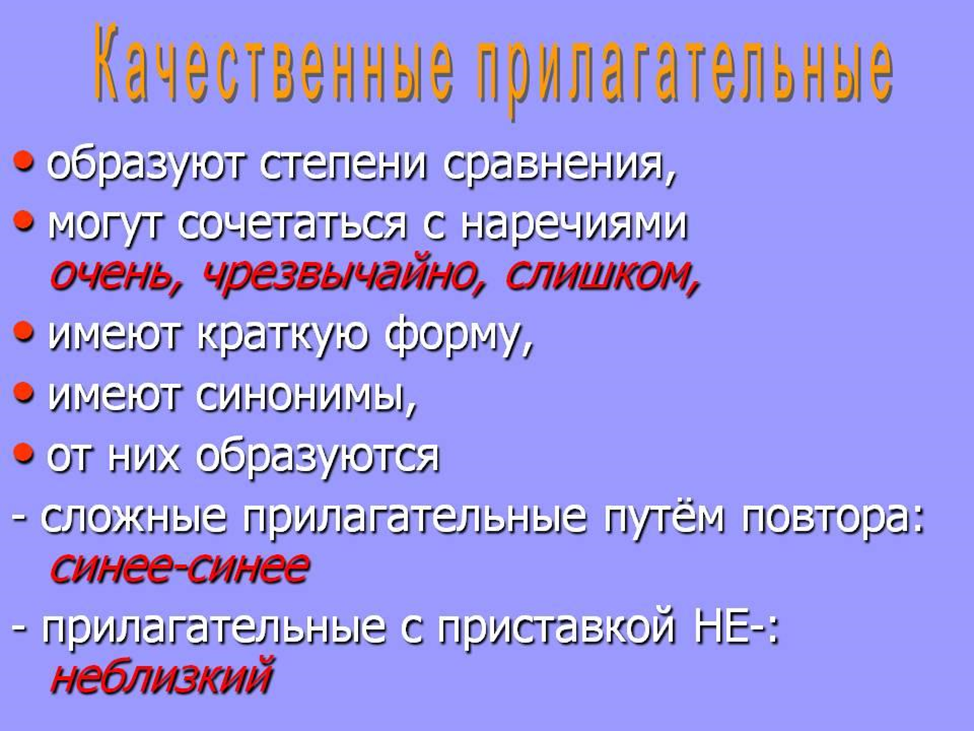 
Вы, молодцы,благодаря исследованиям сделали  открытие о разрядах прилагательного,особенно о качественных прилагательных.V.Закрепление материала.Самостоятельная работа с взаимопроверкой.Выборочная проверка учителем.Работа с текстом.  Фрагмент из текста В.М.Пескова  ,который родился на Воронежской земле ,«Почетного гражданина города Воронеж». .Задание: Выпишите из текста словосочетания «качественное прилагательное+ существительное (главное слово) -1 группа;2группа :Выпишите из текста словосочетания «качественное прилагательное+ существительное (главное слово) и объясните правописание окончаний имен прилагательных.Инд.работа: 2чел.Выпишите из текста прилагательные,которые обозначают время,назначение,место и материал и составьте   предложение по схеме[`   ],и [    ]. . 1)В детстве самым притягательным местом для меня была наша речка — Усманка. (2)Мне было шесть лет, когда на кучу старого тряпья я выменял у старьёвщика рыболовные крючки. (З)Получив три желанных крючка, я сразу же начал ладить удочку. (4)Ореховое удилище, леска с катушкой ниток, поплавок из пробки и крючок с «комариную ногу». (5)Ну вот, удочка готова! (6)Я уже знал, какую рыбу надо ловить. (7)Лёжа на берегу, около самой воды, можно было увидеть стайки небольших рыбок, которые бегали но светлому песчаному дну неглубокой воды. (8)Я знал: рыбок зовут столбуны (позже услышал: в других местах их называют пескарями). (9)Они любили чистую воду, не заплывали в водяные заросли. (Ю)Один раз я видел, как на стайку рыбёшек бросился небольшой налим, но ни одной не схватил. (11 )С этого раза я решил попробовать ловить резвую рыбку. (12)И с первого раза поймал одиннадцать столбунов! (13)Весь улов я принёс домой в стеклянной банке живыКакова роль прилагательных в данном тексте?VI.Итог урока. Оценивание деятельности учащихся .VII. Рефлексия-  Понравился ли тебе урок? -  Какое задание очень понравилось выполнять?-  Какое задание оказалось трудным?-  За что  можешь себя похвалить?-  Какое стало настроение после урока?Домашнее задание:п.58 упр.340,1 группа +3 предложение -синтаксический разбор.